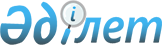 О внесении изменения в решение маслихата города Нур-Султан от 16 июля 2021 года № 66/9-VI "О дополнительном предоставлении гарантированного объема бесплатной медицинской помощи, в том числе лекарственных средств, специализированных лечебных продуктов, медицинских изделий, отдельным категориям граждан Республики Казахстан, зарегистрированным в городе Астане при амбулаторном лечении бесплатно"
					
			Утративший силу
			
			
		
					Решение маслихата города Астаны от 30 июня 2023 года № 45/5-VIII. Отменен решением маслихата города Астаны от 29 марта 2024 года № 162/20-VIII.
      Сноска. Отменен решением маслихата города Астаны от 29.03.2024 № 162/20-VIII.
      Маслихат города Астаны РЕШИЛ:
      1. Внести в решение маслихата города Нур-Султан от 16 июля 2021 года № 66/9-VI "О дополнительном предоставлении гарантированного объема бесплатной медицинской помощи, в том числе лекарственных средств, специализированных лечебных продуктов, медицинских изделий, отдельным категориям граждан Республики Казахстан, зарегистрированным в городе Астане при амбулаторном лечении бесплатно" (зарегистрировано в Реестре государственной регистрации нормативных правовых актов под № 23923) следующее изменение:
      приложение к указанному решению изложить в новой редакции согласно приложению к настоящему решению.
      2. Настоящее решение вводится в действие по истечении десяти календарных дней после дня его первого официального опубликования. Перечень дополнительного предоставления гарантированного объема бесплатной медицинской помощи, в том числе лекарственных средств, специализированных лечебных продуктов, медицинских изделий, предоставляемых отдельным категориям граждан Республики Казахстан, зарегистрированным в городе Астане при амбулаторном лечении бесплатно
					© 2012. РГП на ПХВ «Институт законодательства и правовой информации Республики Казахстан» Министерства юстиции Республики Казахстан
				
      Председатель маслихата города Астаны 

Е. Каналимов
Приложение к решению
маслихата города Астаны
от 30 июня 2023 года № 45/5-VIIIПриложение к решению
маслихата города Нур-Султан
от 16 июля 2021 года № 66/9-VI
№ п/п
Наименование заболевания
Категория
населения
Показания (степень, стадия, тяжесть течения) для назначения лекарственных средств
Наименование лекарственных средств (лекарственная форма), медицинских изделий, специализированных лечебных продуктов
1. Лекарственные средства в рамках гарантированного объема бесплатной медицинской помощи
1. Лекарственные средства в рамках гарантированного объема бесплатной медицинской помощи
1. Лекарственные средства в рамках гарантированного объема бесплатной медицинской помощи
1. Лекарственные средства в рамках гарантированного объема бесплатной медицинской помощи
1. Лекарственные средства в рамках гарантированного объема бесплатной медицинской помощи
1)
Муковисцидоз
Все категории граждан, состоящие на диспансерном учете 
В активной фазе 
с неполным ответом на традиционную терапию
Амфотерицин В, порошок для приготовления концентрата для инфузий
1)
Муковисцидоз
Все категории граждан, состоящие на диспансерном учете 
В случае индивидуальной непереносимости
Пульмозим (Дорназа альфа), раствор для ингаляций
2)
Другая вторичная легочная гипертензия, ассоциированная с врожденными пороками сердца
Все категории граждан, состоящие на диспансерном учете
Все стадии и степени тяжести
Бозентан, таблетка
2)
Другая вторичная легочная гипертензия, ассоциированная с врожденными пороками сердца
Все категории граждан, состоящие на диспансерном учете
Все стадии и степени тяжести
Силденафил, таблетка
2)
Другая вторичная легочная гипертензия, ассоциированная с врожденными пороками сердца
Все категории граждан, состоящие на диспансерном учете
Все стадии и степени тяжести
Илопрост, раствор для ингаляций
3)
Первичная легочная гипертензия
Все категории граждан, состоящие на диспансерном учете
В активной фазе 
с неполным ответом на традиционную терапию
Риоцигуат, таблетка, покрытая пленочной оболочкой
3)
Первичная легочная гипертензия
Все категории граждан, состоящие на диспансерном учете
В активной фазе 
с неполным ответом на традиционную терапию
Селексипаг, таблетка, покрытая пленочной оболочкой
4)
Инсулома
Все категории граждан, состоящие на диспансерном учете
Все стадии и степени тяжести
Диазоксид, капсула
5)
Медуллярный рак щитовидной железы
Все категории граждан, состоящие на диспансерном учете
Все стадии и степени тяжести
Вандетаниб, таблетка
6)
Анкилозирующий спондилит
Все категории граждан, состоящие на диспансерном учете
В активной фазе 
с неполным ответом на традиционную терапию
Инфликсимаб, порошок для инъекций
7)
Ювенильный идиопатический артрит системный вариант
Дети до 18 лет, состоящие на диспансерном учете 
В активной фазе 
с неполным ответом на традиционную терапию
Тоцилизумаб, концентрат для приготовления раствора для инъекций
7)
Ювенильный идиопатический артрит системный вариант
Дети до 18 лет, состоящие на диспансерном учете 
В активной фазе 
с неполным ответом на традиционную терапию
Адалимумаб, раствор для инъекций
7)
Ювенильный идиопатический артрит системный вариант
Дети до 18 лет, состоящие на диспансерном учете 
В активной фазе 
с неполным ответом на традиционную терапию
Голимумаб, раствор для инъекций
7)
Ювенильный идиопатический артрит системный вариант
Дети до 18 лет, состоящие на диспансерном учете 
В активной фазе 
с неполным ответом на традиционную терапию
Канакинумаб, раствор для инъекций
8)
Буллезный эпидермолиз
Все категории граждан, состоящие на диспансерном учете
Все стадии и степени тяжести
Бетаметазон, мазь
8)
Буллезный эпидермолиз
Все категории граждан, состоящие на диспансерном учете
Все стадии и степени тяжести
Бетаметазон и салициловая кислота, спрей для наружого применения
9)
Бронхолегочная дисплазия, возникшая в перинатальном периоде
Дети до 1 года
Глубоко недоношенные дети, рожденные с массой до 1000 г
Паливизумаб, раствор для инъекций, порошок для приготовления раствора
10)
Бронхиальная астма
Все категории граждан, состоящие на диспансерном учете
В случае индивидуальной непереносимости
Серетид Эвохалер (Салметерол и Флутиказон), аэрозоль для ингаляций
11)
Артериальная гипертензия
Все категории граждан, состоящие на диспансерном учете
В случае индивидуальной непереносимости
Микардис (Телмисартан), таблетка
11)
Артериальная гипертензия
Все категории граждан, состоящие на диспансерном учете
В случае индивидуальной непереносимости
Микардис плюс (Телмисартан и Гидрохлортиазид), таблетка 
12)
Рак почки
Взрослые, состоящие на диспансерном учете
В активной фазе 
с неполным ответом на традиционную терапию
Кабозантиниб, капсула
13)
Криопиринассоциированный периодический синдром 
Все категории граждан, состоящие на диспансерном учете
Все стадии и степени тяжести
Канакинумаб, лиофилизат для приготовления раствора для инъекций, раствор для инъекций
14)
Хронический вирусный гепатит С, включая стадию цирроза печени
Все категории граждан, состоящие на диспансерном учете
В случае отсутствия ответа на традиционную терапию
Глекапревир и пибрентасвир, таблетка
15)
Рак щитовидной железы T3N0M0 
Все категории граждан, состоящие на диспансерном учете
В активной фазе с неполным ответом на традиционную терапию
Ленватиниб, капсула
16)
Рак предстательной железы
Взрослые, состоящие на диспансерном учете
В активной фазе 
с неполным ответом на традиционную терапию
Даролутамид, таблетка, покрытая пленочной оболочкой
17)
Целиакия
Все категории граждан, состоящие на диспансерном учете
В активной фазе с наличием антител к тканевой трансглютаминазе, подтвержденный гистологически или генетически
Панкреатин, таблетка, капсула
18)
Ихтиоз
Все категории граждан, состоящие на диспансерном учете
Все стадии и степени тяжести
Бепантен (Декспантенол), мазь, крем
19)
Рак молочной железы
Все категории граждан, состоящие на диспансерном учете
В активной фазе 
с неполным ответом на традиционную терапию
Рибоциклиб, таблетка, покрытая пленочной оболочкой
20)
Острый миелобластный лейкоз, М3 клеточный вариант
Все категории граждан, состоящие на диспансерном учете
В активной фазе 
с неполным ответом на традиционную терапию 
Третиноин, капсула
21)
Атопический дерматит 
Все категории граждан, состоящие на диспансерном учете
В активной фазе 
с неполным ответом на традиционную терапию 
Дупилумаб, раствор для инъекций 
22)
Серозный эпителиальный рак яичников
Все категории граждан, состоящие на диспансерном учете
В активной фазе 
с неполным ответом на традиционную терапию
Олапариб, капсула, таблетка
23)
Эпилепсия
Взрослые, состоящие на диспансерном учете
В активной фазе 
с неполным ответом на традиционную терапию
Лакосамид, таблетка, покрытая пленочной оболочкой
24)
Первичный иммунодефицит
Все категории граждан, состоящие на диспансерном учете
В активной фазе 
с неполным ответом на традиционную терапию
Интерферон гамма, лиофилизат для приготовления раствора для инъекций
25)
Идиопатическая тромбоцитопеническая пурпура
Все категории граждан, состоящие на диспансерном учете
Наличие противопоказаний к проведению спленэктомии
Ромиплостим, порошок для приготовления раствора для инъекций
26)
Заболевания спектра оптиконевромиелита
Все категории граждан, состоящие на диспансерном учете
В активной фазе 
с неполным ответом на традиционную терапию
Ритуксимаб, концентрат для приготовления раствора для инфузий
27)
Рассеянный склероз
Взрослые, состоящие на диспансерном учете
В активной фазе 
с неполным ответом на традиционную терапию
Кладрибин, таблетка
28)
Спастическая кривошея
Взрослые, состоящие на диспансерном учете
В активной фазе 
с неполным ответом на традиционную терапию
Комплекс ботулинический токсин типа а-гемаглютинин, лиофилизат для приготовления раствора для инъекций
29)
Болезнь Помпе
Взрослые, состоящие на диспансерном учете
Все стадии и степени тяжести
Алглюкозидаза альфа, порошок для приготовления концентрата для инфузий 
30)
Наследственный ангионевротический отек
Все категории граждан, состоящие на диспансерном учете
В активной фазе 
с неполным ответом на традиционную терапию
Ингибитор С1-эстеразы человеческий, лиофилизат для приготовления раствора для инъекций 
31)
Хроническая воспалительная демиелинизирующая полинейропатия
Взрослые, состоящие на диспансерном учете
В активной фазе 
с неполным ответом на традиционную терапию
Иммуноглобулин, раствор для инфузий
32)
Боковой амиотрофический склероз
Взрослые, состоящие на диспансерном учете
Все стадии и степени тяжести
Рилузол, таблетка
33)
Бронхиальная астма
Взрослые, состоящие на диспансерном учете
В активной фазе 
с неполным ответом на традиционную терапию
Омализумаб, порошок для приготовления раствора для инъекций в комплекте с растворителем
34)
Множественная миелома
Все категории граждан, состоящие на диспансерном учете
В активной фазе 
с неполным ответом на традиционную терапию
Иксазомиб, капсула
34)
Множественная миелома
Все категории граждан, состоящие на диспансерном учете
В активной фазе 
с неполным ответом на традиционную терапию
Поналидомид, капсула
35)
Рак легкого 
Все категории граждан, состоящие на диспансерном учете
В активной фазе 
с неполным ответом на традиционную терапию
Бригатиниб, таблетка
36)
Врожденная дисфункция коры надпочечников
Дети, состоящие на диспансерном учете
Все стадии и степени тяжести
Гидрокортизон, таблетка
36)
Врожденная дисфункция коры надпочечников
Дети, состоящие на диспансерном учете
Все стадии и степени тяжести
Гидрокортизон, лиофилизат для приготовления раствора для инъекций
36)
Врожденная дисфункция коры надпочечников
Дети, состоящие на диспансерном учете
Все стадии и степени тяжести
Флудрокортизон, таблетка
37)
Псориатрический артрит
Взрослые, состоящие на диспансерном учете
В активной фазе 
с неполным ответом на традиционную терапию
Этанерцепт, раствор для подкожного введения/порошок, лиофилизированный для приготовления раствора для инъекций 
37)
Псориатрический артрит
Взрослые, состоящие на диспансерном учете
В активной фазе 
с неполным ответом на традиционную терапию
Секукинумаб, раствор для подкожного введения
2. Медицинские изделия в рамках гарантированного объема бесплатной медицинской помощи
2. Медицинские изделия в рамках гарантированного объема бесплатной медицинской помощи
2. Медицинские изделия в рамках гарантированного объема бесплатной медицинской помощи
2. Медицинские изделия в рамках гарантированного объема бесплатной медицинской помощи
2. Медицинские изделия в рамках гарантированного объема бесплатной медицинской помощи
1)
Стеноз гортани
Все категории граждан, состоящие на диспансерном учете
Носители трахеостомической трубки
Трахеостомическая трубка
1)
Стеноз гортани
Все категории граждан, состоящие на диспансерном учете
Носители трахеостомической трубки
Аспирационный катетер
1)
Стеноз гортани
Все категории граждан, состоящие на диспансерном учете
Носители трахеостомической трубки
Тепловлагообменник
1)
Стеноз гортани
Все категории граждан, состоящие на диспансерном учете
Носители трахеостомической трубки
Гастростома, набор для интродукции гастростомы
1)
Стеноз гортани
Все категории граждан, состоящие на диспансерном учете
Носители трахеостомической трубки
Шприц тип Жане
2)
Буллезный эпидермолиз
Все категории граждан, состоящие на диспансерном учете
Все стадии и степени тяжести
Повязка мазевая с серебром
2)
Буллезный эпидермолиз
Все категории граждан, состоящие на диспансерном учете
Все стадии и степени тяжести
Повязка без фармпрепаратов
2)
Буллезный эпидермолиз
Все категории граждан, состоящие на диспансерном учете
Все стадии и степени тяжести
Влажные гигиенические салфетки
2)
Буллезный эпидермолиз
Все категории граждан, состоящие на диспансерном учете
Все стадии и степени тяжести
Повязка стерильная
2)
Буллезный эпидермолиз
Все категории граждан, состоящие на диспансерном учете
Все стадии и степени тяжести
Повязка абсорбирующая стерильная
2)
Буллезный эпидермолиз
Все категории граждан, состоящие на диспансерном учете
Все стадии и степени тяжести
Повязка абсорбирующая
2)
Буллезный эпидермолиз
Все категории граждан, состоящие на диспансерном учете
Все стадии и степени тяжести
Пластырь
2)
Буллезный эпидермолиз
Все категории граждан, состоящие на диспансерном учете
Все стадии и степени тяжести
Гидротюль, гидроактивная мазевая повязка
2)
Буллезный эпидермолиз
Все категории граждан, состоящие на диспансерном учете
Все стадии и степени тяжести
Повязка мазевая с перуанским бальзамом
2)
Буллезный эпидермолиз
Все категории граждан, состоящие на диспансерном учете
Все стадии и степени тяжести
Стерильные салфетки
2)
Буллезный эпидермолиз
Все категории граждан, состоящие на диспансерном учете
Все стадии и степени тяжести
Бинт фиксирующий эластичный
2)
Буллезный эпидермолиз
Все категории граждан, состоящие на диспансерном учете
Все стадии и степени тяжести
Фиксирующий бинт
2)
Буллезный эпидермолиз
Все категории граждан, состоящие на диспансерном учете
Все стадии и степени тяжести
Сетчатый трубчатый бинт
2)
Буллезный эпидермолиз
Все категории граждан, состоящие на диспансерном учете
Все стадии и степени тяжести
Бинт ватный мягкий нестерильный
2)
Буллезный эпидермолиз
Все категории граждан, состоящие на диспансерном учете
Все стадии и степени тяжести
Стерильная повязка на основе хлорамфеникола
2)
Буллезный эпидермолиз
Все категории граждан, состоящие на диспансерном учете
Все стадии и степени тяжести
Перчатки эластичные для защиты и фиксации повязок
2)
Буллезный эпидермолиз
Все категории граждан, состоящие на диспансерном учете
Все стадии и степени тяжести
Эпадерм мазь, крем
3)
Хроническая сердечная недостаточность
Взрослые, состоящие на диспансерном учете
Имплантация вспомогательных устройств, искусственного сердца и трансплантация сердца 
Адгезивная стерильная повязка
3)
Хроническая сердечная недостаточность
Взрослые, состоящие на диспансерном учете
Имплантация вспомогательных устройств, искусственного сердца и трансплантация сердца 
Стерильная пленочная повязка 
3. Специализированные лечебные продукты в рамках гарантированного объема бесплатной медицинской помощи
3. Специализированные лечебные продукты в рамках гарантированного объема бесплатной медицинской помощи
3. Специализированные лечебные продукты в рамках гарантированного объема бесплатной медицинской помощи
3. Специализированные лечебные продукты в рамках гарантированного объема бесплатной медицинской помощи
3. Специализированные лечебные продукты в рамках гарантированного объема бесплатной медицинской помощи
1)
Целиакия
Все категории граждан, состоящие на диспансерном учете
В активной фазе с наличием антител к тканевой трансглютаминазе, подтвержденный гистологически или генетически
Смесь безглютеновая для выпечки хлеба
1)
Целиакия
Все категории граждан, состоящие на диспансерном учете
В активной фазе с наличием антител к тканевой трансглютаминазе, подтвержденный гистологически или генетически
Универсальная смесь безглютеновая
1)
Целиакия
Все категории граждан, состоящие на диспансерном учете
В активной фазе с наличием антител к тканевой трансглютаминазе, подтвержденный гистологически или генетически
Макаронные изделия безглютеновые
1)
Целиакия
Все категории граждан, состоящие на диспансерном учете
В активной фазе с наличием антител к тканевой трансглютаминазе, подтвержденный гистологически или генетически
Томатный соус без глютена
1)
Целиакия
Все категории граждан, состоящие на диспансерном учете
В активной фазе с наличием антител к тканевой трансглютаминазе, подтвержденный гистологически или генетически
Печенье безглютеновое
1)
Целиакия
Все категории граждан, состоящие на диспансерном учете
В активной фазе с наличием антител к тканевой трансглютаминазе, подтвержденный гистологически или генетически
Вафли безглютеновые 
1)
Целиакия
Все категории граждан, состоящие на диспансерном учете
В активной фазе с наличием антител к тканевой трансглютаминазе, подтвержденный гистологически или генетически
Конфеты безглютеновые
2)
Стеноз гортани
Все категории граждан, состоящие на диспансерном учете
Носители трахеостомической трубки
Смесь для энтерального питания
3)
Муковисцидоз
Все категории граждан, состоящие на диспансерном учете 
Все стадии и степени тяжести
Смесь для энтерального питания
4)
Буллезный эпидермолиз
Все категории граждан, состоящие на диспансерном учете
Все стадии и степени тяжести
Смесь для энтерального питания
5)
Нарушение обмена жирных кислот 
Все категории граждан, состоящие на диспансерном учете
Все стадии и степени тяжести
Смесь с низким содержанием длинноцепочечных триглициридов и с высоким содержанием среднецепочечных триглециридов
6)
Эпилепсия, церебральный паралич
Дети до 18 лет, состоящие на диспансерном учете
Носители гастростомы с псевдобульбарным синдромом
Сухая смесь на основе аминокислот
7)
Белково-энергетическая недостаточность 
Дети до 18 лет, состоящие на диспансерном учете
III степень
Сухая смесь на основе аминокислот